經國管理暨健康學院 學生轉系科(組)作業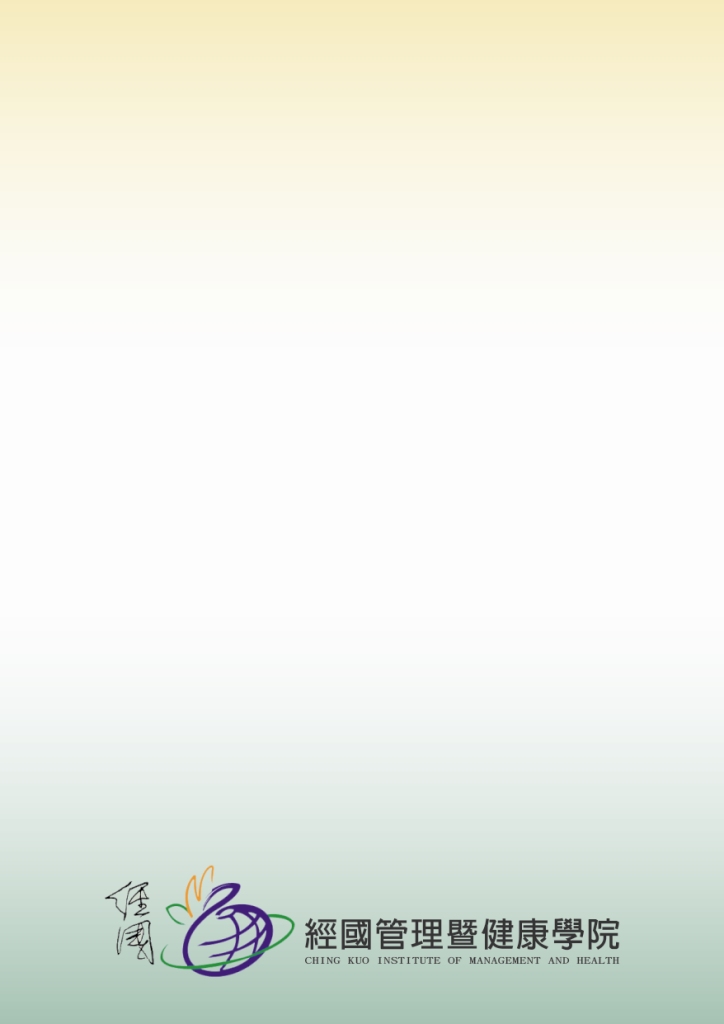 承辦單位教務處註冊組相關單位各系科(組)法令依據大學部暨研究所學籍規則、附設專科部學籍規則、學生轉系科(組)辦法辦理時間依每學期公告受理申請日程辦理使用表單轉系科(組)申請書【須至註冊組登記領取】注意事項學生申請轉科系(組)以一次為限，日間部、進修部學生同學制得互轉，不同學制不得互轉。經核准轉系科(組)者，須修滿轉入系科（組）規定之科目、學分數及相關證照等畢業條件；日間部學生須通過本校「英語能力檢定實施辦法」之規定，方得畢業。學生轉系科(組)應於公告規定時間內，填具經家長或監護人簽章認可之申請書並檢附相關成績證明，送教務處註冊組（進修部教務組）加註各項成績，彙整後送請轉出及擬轉入系主任審查通過後，審查結果陳請校長核定後公告之。大學部四年制學生及附設專科部學生，除第一學年第一學期及最後一學年第二學期外，得於規定時間內申請轉系科(組)。大學部二年制不得申請轉系（組）。本校辦理學生轉系科(組)，應以轉入系科(組)原教育部核定招生名額為限，且每班總人數不得超過60名；當系科(組) 之班級人數低於20名時，學生不得申請轉出為原則。轉系科（組）申請既經核准，不得請求再轉入他系科（組）或返回原系科（組）。未經核准者，仍應返回原系科（組）就讀。學生原入學簡章如有規定就讀期間不得轉系科（組），依其規定辦理。惟情況特殊，由學生提出申請，經教務會議通過者不在此限。聯絡電話02-24372093轉202、203、218分機